       БАШҠОРТОСТАН РЕСПУБЛИКАҺЫ                                               совет сельского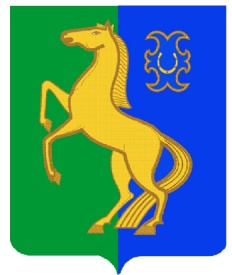               ЙƏРМƏКƏЙ РАЙОНЫ                                                        поселения рятамакский сельсоветМУНИЦИПАЛЬ РАЙОНЫНЫҢ                                                      муниципального района             РəтамаҠ  ауыл  Советы                                                          ермекеевский район             АУЫЛ БИЛəМəҺЕ   СОВЕТЫ                                                      республики Башкортостан       452181,  Рəтамаҡ а, Коммунистик. ур. 28                                          452181,с. Рятамакул.Коммунистическая,28                         т. (34741) 2-66-37                                                                                           т.(34741)2-66-37                                                                   РЕШЕНИЕ          № 6-8/28                                                                           «23» апреля 2020 годаО внесении изменения в решение Совета сельского поселения Рятамакский сельсовет муниципального района Ермекеевский район Республики Башкортостан от «20» ноября 2019 № 5-3/28
«Об установлении земельного налога» В соответствии с Федеральным законом от 6 октября 2003 года № 131-ФЗ 
«Об общих принципах организации местного самоуправления в Российской Федерации», Налоговым кодексом Российской Федерации, распоряжением Главы Республики Башкортостан от 1 апреля 2020 года № РГ – 119 «О первоочередных мерах по повышению устойчивости экономики Республики Башкортостан 
с учетом внешних факторов, в том числе связанных с распространением новой коронавирусной инфекции», руководствуясь пунктом 2 части 1 статьи 3 Устава сельского поселения Рятамакский сельсовет муниципального района Ермекеевский район Республики Башкортостан, Совет сельского поселения Рятамакский сельсовет муниципального района Ермекеевский район Республики Башкортостан решил:1. Внести в решение Совета сельского поселения Рятамакский сельсовет муниципального района Ермекеевский район Республики Башкортостан                                                         от 20 ноября 2019 года № 5-3/28 «Об установлении земельного налога» следующие изменения:Пункт 4 изложить в следующей редакции:«Не уплачивают авансовые платежи по налогу в течение 2020 года организации, отнесенные в соответствии с законодательством Российской Федерации к субъектам малого и среднего предпринимательства, основной вид экономической деятельности которых в соответствии с кодом (кодами) Общероссийского классификатора видов экономической деятельности, содержащимся в Едином государственном реестре юридических лиц по состоянию на 1 марта 2020 года, являются:в отношении земельных участков, используемых для осуществления видов деятельности, указанных в настоящем пункте».Пункт 5 изложить в следующей редакции:«Признать утратившим силу решение Совета сельского поселения Рятамакский сельсовет муниципального района Ермекеевский район Республики Башкортостан от 16.05.2019 года № 288 «Об установлении земельного налога».Пункт 6 изложить в следующей редакции: «Настоящее Решение вступает в силу не ранее чем по истечении одного месяца со дня официального обнародования и не ранее 1 января 2020 года».Пункт 7 изложить в следующей редакции:«Настоящее решение опубликовать (разместить) в сети общего доступа «Интернет» на официальном сайте Администрации сельского поселения Рятамакский сельсовет муниципального района Ермекеевский район Республики Башкортостан и обнародовать на информационном стенде в здании Администрации сельского поселения Рятамакский сельсовет муниципального района Ермекеевский район Республики Башкортостан».2. Настоящее решение вступает в силу со дня его официального опубликования и распространяется на правоотношения, возникшие с 1 января 2020 года по 31 декабря 2020 года включительно.3. Настоящее решение опубликовать (разместить) в сети общего доступа «Интернет» на официальном сайте Администрации сельского поселения Рятамакский сельсовет муниципального района Ермекеевский район Республики Башкортостан и обнародовать на информационном стенде в здании Администрации сельского поселения Рятамакский сельсовет муниципального района Ермекеевский район Республики Башкортостан.Глава сельского поселенияРятамакский сельсовет                                               И.В.КалимуллинКод ОКВЭДНаименование вида экономической деятельности32.99.8Производство изделий народных художественных промыслов55Деятельность по предоставлению мест для временного проживания56.1Деятельность ресторанов и услуги по доставке продуктов питания56.2Деятельность предприятий общественного питания по обслуживанию торжественных мероприятий и прочим видам организации питания59.14Деятельность в области демонстрации кинофильмов79Деятельность туристических агентств и прочих организаций, предоставляющих услуги в сфере туризма82.3Деятельность по организации конференций и выставок85.4188.91Образование дополнительное детей и взрослыхПредоставление услуг по дневному уходу за детьми90Деятельность творческая, деятельность в области искусства и организации развлечений9396.0486.90.4Деятельность в области спорта, отдыха и развлеченийДеятельность физкультурно-оздоровительнаяДеятельность санаторно-курортных организаций95Ремонт компьютеров, предметов личного потребления и хозяйственно-бытового назначения96.01Стирка и химическая чистка текстильных и меховых изделий96.02Предоставление услуг парикмахерскими и салонами красоты 